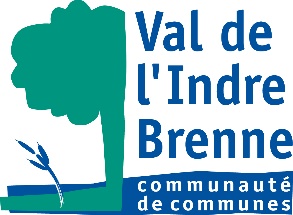 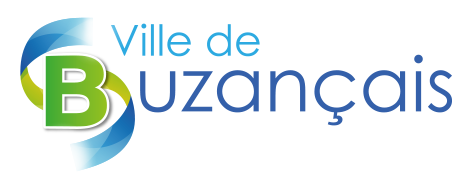 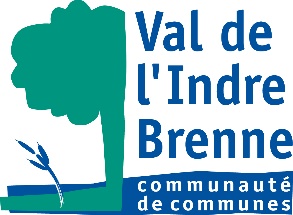 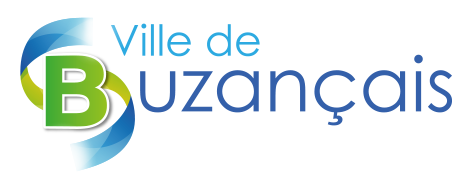 QUESTIONNAIRE RELATIF AUX BIENS VACANTSDans le cadre de la Journée Osez Buzançais du 07 Mai 2023, merci de remplir le questionnaire suivant à retourner avant le 08 Avril 2023 :Par mail : osezrenover@valdelindrebrenne.comCourrier : Osez Rénover - 7 place aux légumes 36500 BuzançaisTéléphone : 02.54.37.95.78 ou 06.71.87.32.96CARACTERISTIQUES DU LOGEMENTAdresse du logement concerné : Typologie du logement :Surface habitable :  	m²Epoque de construction : Statut juridique : ☐ En propre                              ☐ SCI 	☐ En copropriétéNom – Prénom du (ou des) propriétaire(s) :Téléphone :Mail :Adresse :La propriété de ce logement est-elle répartie entre plusieurs personnes ? Si oui, combien ?Oui                              ☐ NonLe logement est-il situé dans un immeuble géré par un syndic ?	☐ Oui                                ☐ NonCAUSES ET DUREE DE LA VACANCELe logement est-il vacant actuellement ?          ☐ Oui	☐ NonSi le logement n’est plus vacant, précisez la date et le type d’occupation :Si le logement est vacant, depuis combien de temps ?1 an ou moins	☐ 2 ans	☐ 3 ans	☐ 4 ans	☐ plus de 5 ansDepuis que ce logement est inoccupé, avez-vous essayé de le mettre en location ou de le vendre ?☐ Oui en location. Si oui, en agence immobilière/Notaire ?☐  Non☐  Oui en vente. Si oui, en agence immobilière/Notaire ?☐  NonSi non, pour quelle(s) raison(s) (plusieurs réponses possibles) ?La démarche est trop complexeJe ne souhaite pas gérer de locataire (peur des impayés, des dégradations, des      demandes, …)Je souhaite conserver mon logement pour ma famille/mon propre usageJe loue ponctuellement mon logement en courte location (meublé, Airbnb, …)Le logement est en indivision et il n'y a pas d'accord entre les indivisairesLe logement nécessite des travauxJe n'ai pas les moyens financiers pour rénover mon logement et le mettre en locationLe logement est trop ancien pour être rénové, je l'estime insalubreJ'envisage de vendre mon logement plus tardJe n'ai pas besoin de rentrées financièresAutres raisons Si oui, quelles sont selon vous les raisons de l'inoccupation de votre logement (plusieurs réponses possibles) ?Des travaux doivent être réalisésIl existe des difficultés de gestion/relation dans la copropriétéIl n'y a pas de locataire candidat malgré des recherches activesIl n'y a pas de locataire en dehors des périodes saisonnièresIl n'y a pas de locataire correspondant à mes critèresMon logement ne correspond pas aux attentes des candidats à la locationLe loyer est trop élevéLes charges sont trop élevéesLa configuration du logement ne convient pasL'état du logement ne convient pasL'état de l'immeuble ne convient pasMon logement est trop éloigné des services et commerces de proximitéMon logement se trouve dans un environnement dégradéDEVENIR DU LOGEMENTSi vous estimez que votre logement nécessite des travaux, pouvez-vous indiquer lesquels ?     (Plusieurs réponses possibles)Travaux de rafraichissement ou embellissement du logementTravaux de mise aux normes (électrique, plomberie, …)Travaux de remise en état des équipements de base (cuisine, sanitaires...)Travaux d'adaptation (douche au lieu de baignoire, …)Travaux de rénovation partielle (isolation thermique ou phonique, remplacement des menuiseries, chauffage, …)Travaux importants sur les parties communes (cage d'escalier, façade, toiture...)Autres : Envisagez-vous d'entreprendre ces travaux ?    ☐ Oui	☐ NonSi non, pouvez-vous indiquer les raisons ? Quel devenir envisagez-vous pour ce logement ?Le vendre	☐ Le louer à l'année           ☐ Le louer ponctuellementL'occuper	☐ Le laisser en l'étatEstimez-vous être suffisamment informé sur les aides disponibles et les démarches à effectuer ?Oui	☐ Non	☐ Je ne suis pas concernéOsez Rénover est un service gratuit pour vous accompagner sur votre projet.La journée du 07 Mai 2023, Osez Buzançais vous permettrait, si vous le souhaitez, d’ouvrir les portes de votre bien aux potentiels acquéreurs.La ville de Buzançais et la Communauté de Communes Val de l’Indre Brenne s’engagent à respecter la confidentialité des données à caractère personnel recueillies dans le cadre de l’enquête, et à la traiter dans le respect de la loi « informatique et libertés » du 6 janvier 1978, modifiée en 2004 et du Règlement européen 2016/679 sur la protection des données (RGPD), entré en application le 25 mai 2018. Les collectivités s’engagent à utiliser les données recueillies à des fins de co-construction d’une offre en adéquation avec les besoins et les attentes collectives par le biais de l’enquête.